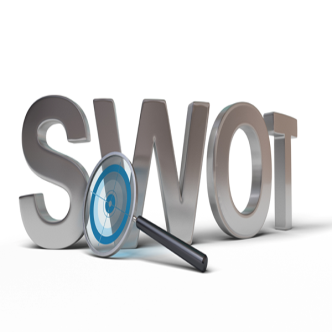 Tabulka pro SWOT analýzuosobnostiStrengths – silné stránky(v čem jsem dobrý, co mi jde)Weaknesses - slabé stránky(co mi nejde, s čím se trápím)Opportunities – příležitosti(v čem mohu být úspěšný, když využiju svých silných stránek)Threats – hrozby(co mě může ohrozit, na co sám nemám vliv)